В гостях.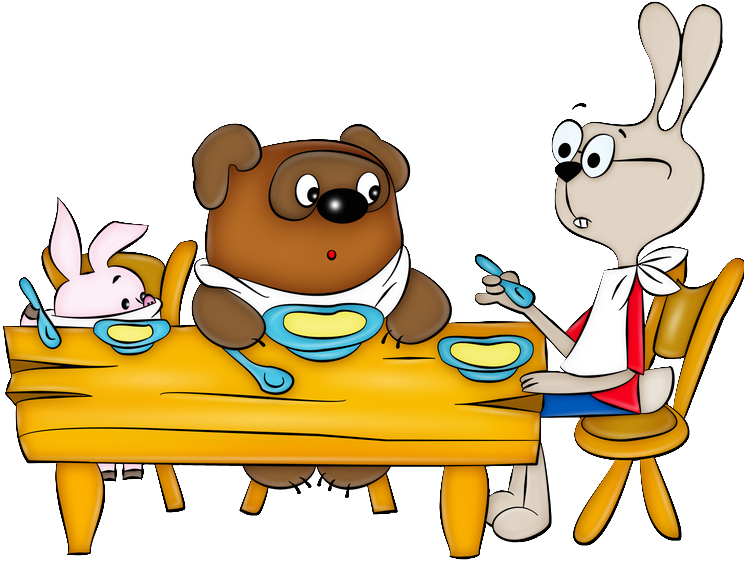 Help yourself.     – Угощайся.Thank you.    – Спасибо.It’s great.    – Замечательно.Do you want some more?  - Хочешь еще?No, thanks.    - Нет, спасибо.I’m full.    – Я наелся.